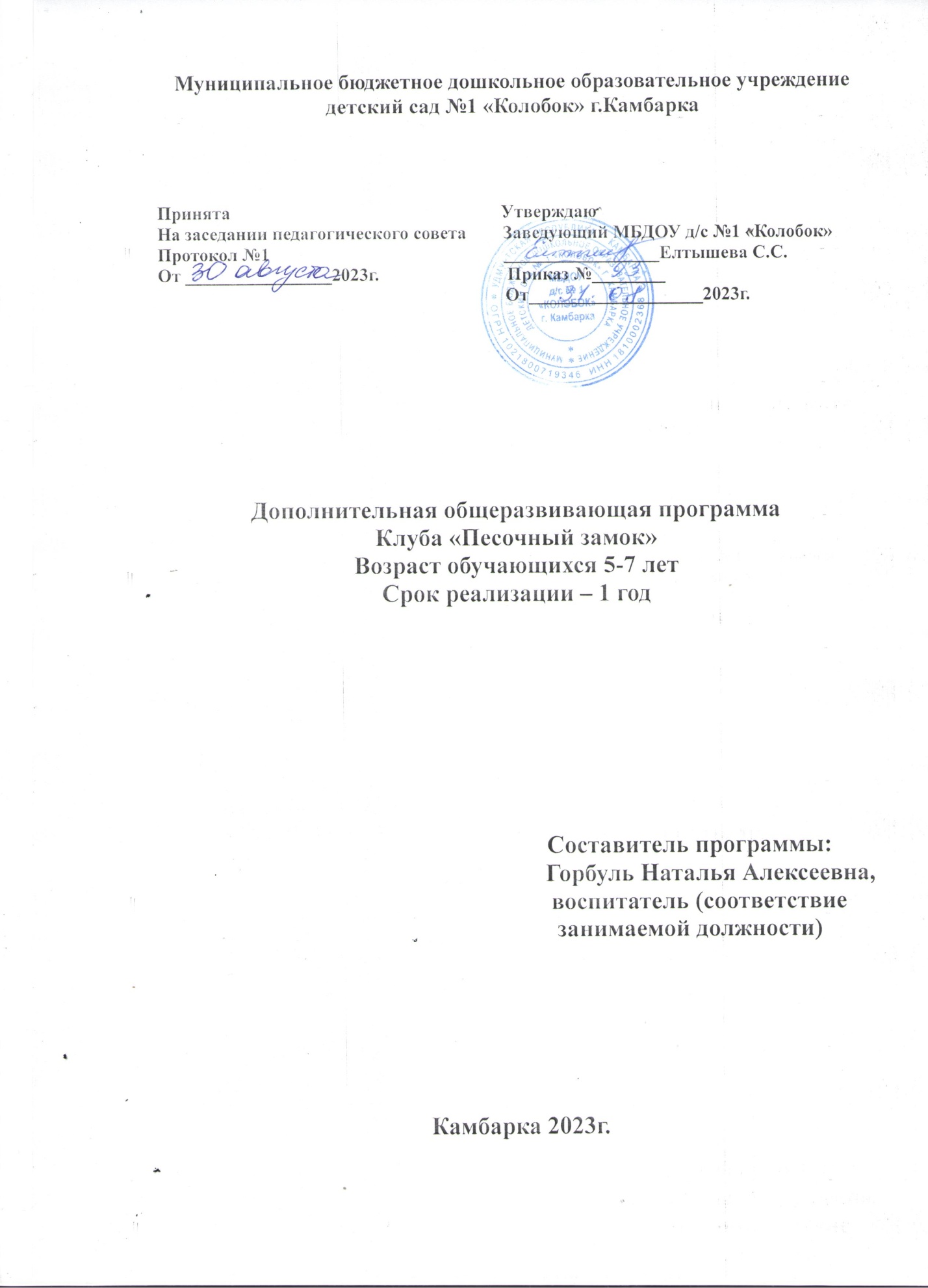 Структура дополнительной общеразвивающей программы1. Комплекс основных характеристик дополнительной общеобразовательной общеразвивающей программы1.1 Пояснительная записка1.2 Цель и задачи программы1.3 Содержание программы1.4 Планируемые результаты реализации программы 2. Комплекс организационно - педагогических условий2.1. Календарный учебный график 2.2. Условия реализации программы2.3. Формы аттестации/контроля. Оценочные материалы2.4. Методические материалы2.5. Рабочая программа воспитания, календарный план воспитательной работы2.6.  Список литературы2.7.  ПриложенияРаздел 1Комплекс основных характеристик дополнительной общеобразовательной общеразвивающей программыПояснительная запискаСовременная образовательная среда – это условия, в которых каждый ребенок развивается соразмерно своим способностям, интересам и потребностям.Песочная терапия — сравнительно новый, но очень эффективный метод психологической помощи и детям, и взрослым. А «игра с песком» в сочетании со сказко-терапией может творить настоящие чудеса творчества, развития познавательных процессов, снятия эмоционального напряжения.Взаимодействуя с песком, ребенок проявляет чудеса фантазии. Волна ли смоет им созданное, или чья-то неосторожная нога раздавит творение — ребенок расстраивается недолго. Чаще всего он сам готов разрушить созданное, чтобы на прежнем месте с еще большим энтузиазмом приступить к новому строительству. Один сюжет жизни завершается, уступая место следующему. Во время занятий, наряду с развитием тактильно-кинестетической чувствительности и мелкой моторики рук, ребенок учится прислушиваться к себе и проговаривать свои ощущения. А это способствует развитию речи, произвольного внимания и памяти, что очень важно для детей с нарушениями речи. Но главное - ребенок получает первый опыт рефлексии (самоанализа), учится понимать себя и других. Так закладывается база для дальнейшего формирования навыков позитивной коммуникации, здоровой самоценности и успешной последующей социализации.Дополнительная общеразвивающая программа клуба «Песочный замок» предназначена для получения обучающимися дополнительного образования в области социального развития. Направленность программы - социально-гуманитарная.Программа направлена на самовыражение, развитие творческих склонностей в ребенке, а также научиться выражать свои чувства, эмоции, переживания. Занятия обеспечивают гармонизацию психоэмоционального состояния ребенка в целом, а также положительно влияют на развитие мелкой моторики, сенсорики, речи, мышления, интеллекта, воображения. Уровень программы: ознакомительный.Нормативно - правовой базой для составления программы послужили следующие документы:Федеральный закон от 29 декабря 2012 г. № 273 - ФЗ «Об образовании в Российской Федерации»;Приказ Минпросвещения России от 27 июля 2022 г. № 629 «Об утверждении Порядка организации и осуществления образовательной деятельности по дополнительным общеобразовательным программам»;Постановление Правительства Российской федерации от 18 сентября 2020 г.  № 1490 «Об утверждении Положения о лицензировании образовательной деятельности».Постановлению Главного государственного санитарного врача Российской Федерации от 28.01.2021 № 2 «Об утверждении санитарных правил и норм СанПиН 1.2.3685-21 «Гигиенические нормативы и требования к обеспечению безопасности и (или) безвредности для человека факторов среды обитания»Актуальность программы. Проблема развития детской личности в настоящее время является одной из наиболее актуальных проблем, ведь речь идет о важнейшем условии формирования индивидуального своеобразия личности уже на первых этапах ее становления. Игра и рисование – особые формы детской деятельности. Интерес к ним у детей существенно зависит от того, насколько условия и организация труда позволяют удовлетворить основные потребности ребенка, а именно:• желание практически действовать с предметами, которое уже не удовлетворяется простым манипулированием с ними, как это было в раннем возрасте, а предполагает получение определенного осмысленного результата;• желание чувствовать себя способным сделать нечто такое, что можно использовать и что способно вызвать одобрение окружающих.Для многих людей облечение мысли в слово трудно, особенно для детей. Но ведь ещё существует язык мимики, жеста, способный тонко выразить ощущения или чувства. Или - в рисунке, пластилине рука как бы выстраивает мосты между внутренним и внешним мирами. Тогда внутренний образ становится зримым во внешнем творении. Этот принцип положен в основу системы работы по песочной терапии. Как известно, дети с удовольствием играют в песок, потому что такие игры насыщены разными эмоциями: восторгом, удивлением, волнением, радостью. Это дает возможность использовать игры с песком для развития, обогащения эмоционального опыта ребенка, для профилактики и коррекции его негативных психических состояний: тревожности, выражающейся в конфликтах и агрессии, неуверенности, определяющейся замкнутостью и депрессивностью. Работа по программе клуба «Песочный замок» - прекрасное средство развития творчества, умственных способностей, эстетического вкуса, а также конструкторского мышления детей.Отличительная особенность данной программы состоит в вовлечение детей дошкольного возраста в активную творческую деятельность, направленную на развитие эмоционального благополучия, положительного отношения ребенка к себе и окружающим людям, развитие коммуникативной компетентности ребенка, формирование ценностных ориентаций и художественного вкуса.Новизна заключается в следующем: программа имеет большое значение для поддержания психического здоровья, развития познавательных процессов. Педагогическая целесообразность программы обусловлена тем, что игры с песком рассматриваются как многосторонний процесс, связанный с развитием у детей мелкой моторики рук, что способствует развитию связной речи, словаря, восприятия, мышления, фантазии, коллективного взаимодействия путем построения общего мира совместно с другими ребятами; в ходе игры они учатся слушать и слышать друг друга. Также игры с песком способствуют формированию большинства социально-нормативных возрастных характеристик возможных движений ребенка, отнесенных к целевым ориентирам, которые определены Федеральной образовательной программой.Данная программа предусматривает дифференцированный подход к обучению, учет индивидуальных психофизиологических особенностей обучающихся. Использование современных приемов обучения позволяет заложить основы для формирования основных компонентов учебной деятельности: умение видеть цель и действовать согласно с ней, умение контролировать и оценивать свои действия.Адресат программы: обучающиеся 5-7 лет, вне зависимости от пола, уровня подготовки, имеющихся знаний и умений; испытывающих затруднения в адаптации в социальной среде дошкольного учреждения. Количество обучающихся: 10 - 12 человек.Характеристика возрастных особенностей детей 5-7 лет.Ребенок 5—7 лет стремится познать себя и другого человека как представителя общества, постепенно начинает осознавать связи и зависимости в социальном поведении и взаимоотношениях людей. В этом возрасте в поведении дошкольников происходят качественные изменения — формируется возможность саморегуляции, дети начинают предъявлять к себе те требования, которые раньше предъявлялись им взрослыми. Так, они могут, не отвлекаясь на более интересные дела, доводить до конца малопривлекательную работу (убирать игрушки, наводить порядок в комнате и т. п.). Это становится возможным благодаря осознанию детьми общепринятых норм и правил поведения и обязательности их выполнения. В возрасте от 5 до 7 лет происходят изменения в представлениях ребенка о себе. Эти представления начинают включать не только характеристики, которыми ребенок наделяет себя настоящего в данный отрезок времени, но и качества, которыми он хотел бы или, наоборот, не хотел бы обладать в будущем («Я хочу быть таким, как Человек Паук», «Я буду как принцесса» и т. п.). В них проявляются усваиваемые детьми этические нормы. В этом возрасте дети в значительной степени ориентированы на сверстников, большую часть времени проводят с ними в совместных играх и беседах, их оценки и мнения становятся существенными для них. Повышается избирательность и устойчивость взаимоотношений с ровесниками. Свои предпочтения дети объясняют успешностью того или иного ребенка в игре. В этом возрасте дети имеют дифференцированное представление о своей гендерной принадлежности по существенным признакам (женские и мужские качества, особенности проявления чувств, эмоций, специфика гендерного поведения). Значительные изменения происходят в игровом взаимодействии, в котором существенное место начинает занимать совместное обсуждение правил игры. При распределении детьми этого возраста ролей для игры можно иногда наблюдать и попытки совместного решения проблем («Кто будет…»). Вместе с тем согласование действий, распределение обязанностей у детей чаще всего возникают еще по ходу самой игры. Усложняется игровое пространство (например, в игре «Театр» выделяются сцена и гримерная). Игровые действия становятся разнообразными.Вне игры общение детей становится менее ситуативным. Они охотно рассказывают о том, что с ними произошло: где были, что видели и т. д. Дети внимательно слушают друг друга, эмоционально сопереживают рассказам друзей. В 5—7 лет ведущее значение приобретает наглядно-образное мышление, которое позволяет ребенку решать более сложные задачи с использованием обобщенных наглядных средств (схем, чертежей и пр.) и представлений о свойствах различных предметов и явлений. Возраст 5—7 лет можно охарактеризовать как возраст овладения ребенком активным (продуктивным) воображением, которое начинает приобретать самостоятельность, отделяясь от практической деятельности и предваряя ее. Образы воображения значительно полнее и точнее воспроизводят действительность. Ребенок четко начинает различать действительное и вымышленное.  Действия воображения — создание и воплощение замысла — начинают складываться первоначально в игре. Это проявляется в том, что прежде игры рождаются ее замысел и сюжет. Постепенно дети приобретают способность действовать по предварительному замыслу в конструировании и рисовании. Дети учатся самостоятельно строить игровые и деловые диалоги, осваивая правила речевого этикета, пользоваться прямой и косвенной речью; в описательном и повествовательном монологах способны передать состояние героя, его настроение, отношение к событию, используя эпитеты и сравнения.  Повышаются возможности безопасности жизнедеятельности ребенка 5—7 лет. Это связано с ростом осознанности и произвольности поведения, преодолением эгоцентрической позиции (ребенок становится способным встать на позицию другого). Развивается прогностическая функция мышления, что позволяет ребенку видеть перспективу событий, предвидеть (предвосхищать) близкие и отдаленные последствия собственных действий и поступков и, действий и поступков других людей. Практическая значимость программы: занимаясь в клубе, ребенок открывает творческий потенциал (появляется желание экспериментировать, стимулируется познавательная активность); «вскрываются» глубинные чувства, помогающие пережить травмирующий опыт в безопасности; развивается тактильная чувствительность, внимание, память, мышление, речь и моторика; «заземляется» негативная энергия, снимается напряжение, тревога, способствует релаксации.Преемственность программы:Программа предусматривает метапредметные связи с ознакомлением с окружающим, развитием речи, ОБЖ, физической культурой, актерским мастерством, музыкой.Связь с другими образовательными областями:Дополнительное образование дошкольников – это создание условий для более интенсивного индивидуального развития личности дошкольника, которые не всегда обеспечивает основная образовательная программа  дошкольной организации. Дошкольное образование все дети получают в более – менее одинаковом объёме. Дополнительное образование не стандартизировано и реализуется индивидуально в силу его многообразия, разнонаправленности и вариативности.Объем программы – 36 часов.Срок освоения – 1 учебный год. Продолжительность учебного года в 1 полугодии 17 недель, во 2 полугодии 19 недель. Всего в год – 36 занятий.Содержание занятий и подбор упражнений зависит от индивидуальных особенностей детей. В ходе выполнения обязательных упражнений можно делать пятиминутки свободной игры-отдыха в песке.Особенности реализации образовательного процесса:       Особенности работы обусловлены возрастными возможностями детей.       В деятельности клуба преобладает совместная работа детей под руководством педагога и с его помощью. Учебные занятия сочетаются с практической работой.В процессе обучения активно используются игровые методики, объяснение и показ, самостоятельное выполнение практической работы, просмотр видеоматериалов. Наряду с использованием приёмов массового обучения, на занятиях применяется дифференцированный подход к обучающимся, учитывается при этом и уровень физических данных, способности к восприятию даваемого материала. Формы организации образовательного процесса.Занятие – основная форма организации, в которой решаются задачи программы. Способ организации детей на занятии зависит от поставленной цели и задач каждого занятия.Исследовательская, практическая деятельность – работа с раздаточным материалом (совочки, формочки, кисточки), элементы экспериментирования, наблюдения.Игровая деятельность – обыгрывание ситуаций («песочная буря», «проливной дождь»), инсценировка, элементы театрализации.Беседы, рассказ педагога, чтение произведений литературы (стихи, сказки, использование фольклорного жанра – потешки, прибаутки).Наглядность – презентации, показ игрушек, рассматривание картин и иллюстраций, моделирование.Заключительное итоговое занятие, как итог проведенной работы – придумывание и рассказывание детьми песочной сказки проводится один раз в конце учебного года.        Форма обучения: очная.        Режим занятий: согласно годовому календарному учебному графику занятия в клубе начинаются с 1сентября.        Занятия проводятся во второй половине дня 1 раз в неделю по 1 академическому часу.Цель и задачи программы:Цель программы:Развитие эмоциональной сферы, гуманных чувств, осознание нравственных понятий детей посредством песочной игротерапии.Задачи программы: Образовательные: 1. Учить детей последовательно и точно передавать увиденное, с учетомразвития сюжета. 2. Обучить умению отвечать на вопросы проблемно - поискового характера.3. Обучить специальным движениям и их выполнение детьми.4. Учить выстраивать композиции на песке по образцу. 5. Закрепить представления об окружающем мире.   Воспитательные: 
1. Вызывать эмоционально положительное состояние, удовольствие от игр и совместной деятельности с другими детьми.
 2. Воспитать внимательное отношение к коллективу при организации групповой деятельности.
 3. Воспитывать слуховое внимание и память. 
 4. Воспитывать доброту, бережное отношение ко всему живому. 
 5. Совершенствовать навыки позитивной коммуникации. 
 6. «Проигрывание» разнообразных жизненных ситуаций с помощью создания композиций на песке.Развивающие 1. Развивать психические процессы (внимание, память, воображение). 2. Развивать логическое мышление.3. Развивать тонкие тактильные ощущения, мелкую моторику.4. Развивать умение действовать по инструкции.5. Стимулировать развитие сенсорно - перцептивной сферы, особенно тактильно-кинестетической чувствительности. 1.3.  Содержание программы.3.1. Учебный план                                                            Содержание учебного планаПланируемые результаты реализации программы.В результате освоения дополнительной общеобразовательной общеразвивающей программы клуба «Песочный замок» обучающимися будут достигнутыМетапредметные результаты:Дети умеют действовать по инструкции.Отвечают на вопросы проблемно - поискового характера.   Предметные результаты:Умеют обсуждать коллективные результаты художественно-творческой деятельности.Личностные результаты:Дети последовательно и точно передают увиденное, с учетом развития сюжета.    У детей эмоционально положительное состояние, удовольствие от игр и совместной деятельности с другими детьми.Выстраивают композиции на песке по образцу.   Дети «проигрывают» разнообразные жизненные ситуации с помощью создания композиций на песке.Развиты психические процессы (внимание, память, воображение).Развито логическое мышление.Развиты тонкие тактильные ощущения, мелкая моторика.Раздел 2Комплекс организационно-педагогических условий.2.1. Календарный учебный график.2.2. Условия реализации программы.         Кадровое наличие педагогов. Осуществлять программу будет воспитатель, соответствие занимающей должности, с высшим педагогическим образованием. Материально-технические условия. Для успешной реализации программы и достижения обучающихся высоких результатов многое зависит от правильной организации рабочего места.Кабинет для занятий хорошо освещен (естественным и электрическим светом), температурный режим соответствует нормам.Программа реализуется при достаточном материально-техническом оснащении:1.Песочный стол.Корпус модуля выполнен из дерева. В дно модуля вмонтирована подстветка, позволяющая проецировать изнутри модуля различные световые эффекты, дополняющие рисунки на песке. Можно менять оттенки цветов, их яркость, выбрать последовательность.2. Чистый, просеянный песок. Он не должен быть слишком крупным или слишком мелким. Песком заполняется меньшая часть ящика. Для песочных игр лучше, если он будет влажным. Таким образом, песок задает символическую «линию горизонта» 3. «Коллекция» миниатюрных фигурок (высота их – не более 8 см).В набор игрушек могут войти: человеческие персонажи, животные (домашние, дикие, доисторические, морские и др.), транспорт (наземный, водный, космический, и др.), растения (деревья, кусты, цветы, овощи и пр.), естественные предметы (ракушки, веточки, камни, кости, яйца и пр.), сказочные герои (злые и добрые), бросовый материал (флаконы из – под духов, пробки), пластиковые или деревянные буквы и цифры, различные геометрические фигуры (круги, треугольники, прямоугольники, пирамиды и др.). Словом, все, что встречается в окружающем мире, может занять достойное место в «коллекции». Сбор оборудования для игр не будет обременительным, так как сегодня каждый ребенок поможет в этом (фигурками из «Киндер - сюрприза», деталями конструкторов и пр.). Если для занятий не хватит каких-либо фигурок-образов, их можно вылепить из пластилина, глины, теста, вырезать из бумаги.Информационные ИНТЕРНЕТ-РЕСУРСЫ: http://www.sandpictures.ru http://www.jlady.ru http://www.u-sovenka.ru http://www.vita-studia.com http://www.mc-art.ruhttp://nsportal.ru2.3. Формы аттестации/контроля. Оценочные материалы.В процессе обучения используются следующие виды контроля: входной (предварительный), текущий, итоговый. Входной контроль предполагает получение информации об уровне имеющихся у обучающегося знаний, умений, навыков об изучаемом предмете, уровне сформированности способностей и развития личностных качеств.Текущий контроль - организация проверки качества обучения по дополнительной общеобразовательной общеразвивающей программе в течение года. Отслеживание результатов проводится на каждом занятии и по окончании прохождения темы.                                                                           Итоговый контроль проводится в конце учебного года с целью получения информации о степени освоения обучающимися программы, достижения ими планируемых итоговых результатов в данном учебном году.Цель мониторинга – определение уровня коммуникативных навыков ребенка с помощью совместной игровой деятельности.Оценочные психодиагностические методыДиагностика развития творческого мышления, воображения, восприятия. Что это может быть? (зрительно) Урунтаева Г.А., Афонькина Ю.А Детям предлагаются картинки, на которых изображены разнообразные фигуры, например, двойной круг, десяти конечная звезда, буква "Х"). Они должны придумать названия к картинкам и объяснить их. Как можно использовать этот предмет? Детям предлагается назвать как можно больше способов использования какого-либо предмета, например, пластиковой бутылки, совочка, вазы для цветов, опрыскивателя и др. Рисование "Чего на свете не бывает?" Детям предлагается нарисовать то, чего не бывает, например, рыба плывет по воздуху, звезды ходят по земле, пауки разговаривают, дома сами ходят и пр. "Что не дорисовано?" На предлагаемых картинках дошкольники определяют, что художник забыл нарисовать. Методика «Дорисуй фигуру» (О. М. Дьяченко) Цель: Выявление уровня развития творческих способностей, изучение оригинальности решения задач на воображение.Оборудование: Набор из десяти карточек с нарисованными на них фигурами (контурное изображение частей предметов, например, ствол с одной веткой, кружок- голова с двумя ушами и т.д.), простые геометрические фигуры (треугольник, круг, квадрат и т.д.), цветные карандаши, бумага. Порядок исследования: Ребёнку необходимо дорисовать каждую из фигур так, чтобы получилась красивая картина. Обработка и анализ результатов. Количественная оценка степени оригинальности производится подсчётом количества изображений, которые не повторялись у ребёнка и не повторялись ни у кого из детей группы. Одинаковыми считаются те рисунки, в которых разные эталонные фигуры превращались в один и тот же элемент рисунка. Подсчитанный коэффициент оригинальности соотносят с одним из шести типов решения задачи на воображение. Нулевой тип. Характеризуется тем, что ребёнок ещё не принимает задачу на построение образа воображения с использованием заданного элемента. Он не дорисовывает его, а рисует рядом что-то своё (свободное фантазирование). 1 тип – ребёнок дорисовывает фигуру на карточке так, что получается изображение отдельного объекта, но изображение контурное, схематичное, лишённое деталей; 2 тип – Так же изображается отдельный объект, но с разнообразными деталями;3 тип – изображая отдельный объект, ребёнок уже включает его в какой- нибудь воображаемый сюжет (н-р: не просто девочка, а девочка, делающая зарядку); 4 тип – Ребёнок изображает несколько объектов по воображаемому сюжету (н-р: девочка гуляет с собакой); 5 тип – Заданная фигура используется качественно по-новому. Если в 1-4 типах она выступает как основная часть картинки, которую рисовал ребёнок (кружок-голова), то теперь фигура включается, как один из второстепенных элементов для создания образа воображения (треугольник уже не крыша, а грифель карандаша, которым мальчик рисует картину). Выполнение задания распределяется по уровням выраженности творческих проявлений в рисунках детей: Низкий уровень – ребёнок выполняет задание по 1 и 2 типу решения задач на воображение; Средний уровень - ребёнок выполняет задание по 3 и 4 типу решения задач на воображение; Высокий уровень - ребёнок выполняет задание по 5 типу решения задач на Воображение. В.Г. Щур методика «Лесенка» Цель методики: исследование самооценки детей старшего дошкольного.Процедура проведения: ребенку показывают нарисованную лесенку с семью ступеньками, и объясняют задание.Инструкция: «Если всех детей рассадить на этой лесенке, то на трех верхних ступеньках окажутся хорошие дети: умные, добрые, сильные, послушные – чем выше, тем лучше (показывают: «хорошие», «очень хорошие», «самые хорошие»). А на трех нижних ступеньках окажутся плохие дети – чем ниже, тем хуже («плохие», «очень плохие», «самые плохие»). На средней ступеньке дети не плохие и не хорошие. Покажи, на какую ступеньку ты поставишь себя. Объясни почему?»После ответа ребенка, его спрашивают: «Ты такой на самом деле или хотел бы быть таким? Пометь, какой ты на самом деле и каким хотел бы быть». «Покажи, на какую ступеньку тебя поставила бы мама, папа, учитель».Интерпретация результатовНеадекватно завышенная самооценкаНе раздумывая, ставит себя на самую высокую ступеньку; считает, что мама оценивает его также; аргументируя свой выбор, ссылается на мнение взрослого: «Я хороший. Хороший и больше никакой, это мама так сказала».Завышенная самооценкаПосле некоторых раздумий и колебаний ставит себя на самую высокую ступеньку, объясняя свои действия, называет какие-то свои недостатки и промахи, но объясняет их внешними, независящими от него, причинами, считает, что оценка взрослых в некоторых случаях может быть несколько ниже его собственной: «Я, конечно, хороший, но иногда ленюсь. Мама говорит, что я неаккуратный».Адекватная самооценка  Обдумав задание, ставит себя на 2-ю или 3-ю ступеньку, объясняет свои действия, ссылаясь на реальные ситуации и достижения, считает, что оценка взрослого такая же либо несколько ниже.Заниженная самооценкаСтавит себя на нижние ступеньки, свой выбор не объясняет либо ссылается на мнение взрослого: «Мама так сказала».Если ребенок ставит себя на среднюю ступеньку, это может говорить о том, что он либо не понял задание, либо не хочет его выполнять.Дети с заниженной самооценкой из-за высокой тревожности и неуверенности в себе часто отказываются выполнять задание, на все вопросы отвечают: «Не знаю».Выбор нижних ступенек свидетельствует о заниженной самооценке. Для таких детей, как правило, характерны тревожность, неуверенность в себе.Если значимые люди (по мнению ребенка) оценивают его так же, как он оценил себя, или дают более высокую оценку - ребенок защищен психологически, эмоционально благополучен.Подведение итоговых результатов освоения программы осуществляется с помощью мониторинга, основными методами которого являются беседа, наблюдение, исследовательские методы Урунтаева Г.А., Афонькина Ю.А, О. М. Дьяченко, В. Мытацин, содержащие инструментарий измерения результатов и показывающие уровень развития воображения, восприятия, моторики руки.2.4. Методические материалы.Методические особенности организации образовательного процесса.Методика предполагает доступность восприятия теоретического материала за счет наглядности и неразрывности с практическими занятиями. Большое внимание уделяется индивидуальному подходу. Важным условием для успешного усвоения программы является организация комфортной творческой атмосферы в кабинете для занятий, что необходимо для возникновения отношений сотрудничества и взаимопонимания между педагогом и обучающимися и у обучающихся между собой. Методы обучения и воспитания.В работе с детьми применяются различные методы обучения:1. Дискуссии, беседы, игры – коммуникации, экологические и исторические игры, проективные игры, познавательные игры, рисование песком, элементы сказкотерапии, музыкальное сопровождение. 2. Уметь внимательно слушать и активно участвовать в занятии. Прослушивать начало сказки или истории и строить в песочнице игровое пространство (сказочную страну, замки, дворцы, моря, рек, леса), что требуется по сюжету игры, заселять его различными персонажами (сказочными героями, животными, буквами и пр.). Слушать и понимать продолжение истории, в котором происходит нечто, что разрушает созданный на песке мир (появляются силы зла, разрушения: драконы, чудовища, ураган и пр.).3. Уметь обращаться за помощью: Что будет с жителями страны? Что же делать? Я смогу помочь? Только я, с таким добрым сердцем, смогу помочь жителям этой страны, а также отыгрывать ситуацию борьбы со злом. Выступать под маской наиболее близкого персонажа. Восстанавливать, реконструировать, преобразовывать песочную страну. Выступать творцом: восстанавливать мир в соответствии со своими желаниями и приобретенными знаниями и навыками. Строить так, чтобы в новой стране всем было удобно. Спонтанно продолжать игру, когда происходит празднование победы. Рассказывать о последующих играх, приключениях. - словесный (рассказы педагога и детей, беседа, объяснение, пояснения);- практический (работа в песочном ящике);- наглядный (схемы-таблицы, иллюстративный материал, видео записи);- репродуктивный (практическое изучение материала)- метод стимулирования и мотивации (похвала, поощрение, предвосхищающая положительная оценка)Все методы и приёмы используются в комплексе, чередуются и дополняют друг друга, позволяя педагогу донести до детей знания, помочь освоить специальные умения и навыки; влияют и на эмоциональный настрой, способствуют развитию воображения, фантазии, возникновению добрых, положительных эмоций, поднимают настроение детей, помогают адаптироваться к окружающей среде; снимают страх, агрессивность, замкнутость и, как следствие, дают возможность самовыразиться, проявить свою индивидуальность.Методические приемы обучения детей.1. Показ с пояснениями. Пояснения, сопровождающие показ педагога, разъясняют смысл, содержание занятия. 2. Игровые приемы. Использование игрушек, картин, образных упражнений делают занятия более продуктивными, повышают активность детей, развивают сообразительность, а также закрепляют знания, полученные на предыдущих занятиях. 3. Вопросы к детям активизируют мышление и речь детей. 4. Словесная оценка педагогом качества детской работы в зависимости от подготовленности и индивидуальных особенностей детей.Основной формой организации деятельности детей являются занятия в игровой форме. Пять шагов организации игрового процесса:Первый шаг - демонстрация песочницы.Обычно мы говорим детям следующее: «Посмотрите, наша песочница заполнена песком наполовину, поэтому видны голубые борта. Как вы думаете, зачем это нужно? Действительно, борта символизируют небо. У песочницы есть еще один секрет, если мы с вами раздвинем песок, то обнаружим голубое дно. Как вы думаете, а это зачем нужно? Действительно, дно символизирует воду. Вы можете создать реку, озеро, море и даже океан. А с помощью кувшина с водой сухой песок легко превращается во влажный. Словом, здесь все подвластно вашей фантазии». Второй шаг - демонстрация коллекции фигурок.Обычно мы говорим детям следующее. «Посмотрите здесь много самых разнообразных фигурок. Вы можете их рассмотреть, подержать в руках. Здесь есть и деревья, и дома, и люди, и многое другое. Создавая свой мир, свою картину в песочнице, вы можете использовать разные фигурки».
Третий шаг - знакомство с правилами игр на песке.Очень часто педагоги задают такие вопросы. «Как научить детей бережному отношению к песку? Как запретить кидать песок в глаза товарищам? Как объяснить, что рушить созданное другими нельзя?». Действительно, игры с песком выдвигают значительное число ограничений, запретов. Чтобы избежать нравоучений, мы рекомендуем познакомить детей с правилами в контексте некоего ритуала, постоянно повторяющегося действия, в котором эти правила ими проживаются и проигрываются самостоятельно. Основные правила работы в песочнице:Песочная Фея любит, когда у детей чистые ручки и носики. Поиграл с песком — помой ручки и покажи чистые ладошки зеркалуБереги песчинки — не выбрасывай их из песочницы. Если случайно песок высыпался, покажи это взрослому, и он поможет им вернуться обратно в песочницу. Песчинки очень не любят, когда их берут в рот или бросаются ими в других детей. Нельзя брать песок в рот и бросать его в других людей.После игры помогаем Песочной фее убрать все игрушки на свои места. Нельзя выбрасывать песок из песочницы. Четвертый шаг - формулирование темы занятия, инструкций к играм, основное содержание занятия.Этот шаг осуществляет сказочный герой (Песочный Человечек, Фея, черепаха Тортила и др). Он задает тему занятия, от его лица ведется увлекательный рассказ о каком-либо событии. Иными словами, весь образовательный материал преподносится детям этим сказочным персонажем. Он же ведет игровой процесс, контролирует его ход, резюмирует и анализирует результаты творческих работ, «коронует» и подбадривает каждого из ребят.Пятый шаг - завершение занятия, ритуал выхода.Завершая работу в песочнице, ребятишки разбирают свои постройки, расставляют игрушки на полки стеллажа; разравнивают песок, кладут ладони на поверхность песка и произносят слова благодарности.Педагогические технологии. В образовательном процессе программы клуба «Песочный замок» используются педагогические технологии: личностно - ориентированные, технологии группового и индивидуального обучения, здоровьесберегающие, игровые.Дидактические материалы:- картотека дидактических игр по песочной терапии;- подборка пальчиковых гимнастик;- демонстрационный материал в виде презентаций и видеороликов.Методические разработки:Авторский сценарий итогового занятия.2.5. Рабочая программа воспитания клуба «Песочный замок».1. Характеристика клуба «Песочный замок».Направленность клуба – социально-гуманитарная.Возраст обучающихся: 5-7 лет.Количество обучающихся: 10-12 человек.Формы работы: индивидуальная, групповая.2.Цель, задачи и результат воспитательной работы.Цель воспитания: развитие познавательной и двигательной активности детей посредством игр с песком через воспитание в творческом коллективе, развитие творческого созидательного мировоззрения.Задачи воспитания:Формировать интерес к исследовательской деятельности;Расширить представления детей о свойствах песка;Совершенствовать коммуникативные умения и навыки;Развивать внимание, аккуратность, наблюдательность, ловкость.3.Направления и формы воспитательной работы.Основные формы воспитательной работы по вышеизложенным направлениям:родительские собрания;тематические занятия;беседы-дискуссии;просмотр обучающих видеофильмов.4. Ожидаемые результаты воспитательной деятельности.возможности обучающихся показать свои способности и добиться каких-либо успехов в мероприятиях детского сада;создание сплоченного коллектива клуба (с чувством доверия, ответственности друг за друга, взаимоуважения, взаимопомощи);наличие положительной динамики роста духовно-нравственных качеств личности обучающегося;уровень удовлетворенности родителей и обучающихся жизнедеятельностью клуба.5. Взаимодействие с воспитателями.6. Работа с родителями.ОктябрьКонсультация «Арт – терапия, как здоровье сберегающая технология в ДОУ».НоябрьКонсультация «Игры с песком, или Песочная терапия»Памятка «Интересные игры с песком»ДекабрьКонсультация «Игры с песком и водой с малышами в домашних условиях»Буклеты «Песочные игры»ЯнварьКонсультация «Какая польза для детей от игры с песком».Родительское собрание «Инновационные технологии в работе с детьми дошкольного возраста»ФевральПамятка для родителей «Игры с песком как средство развития ребенка-дошкольника».МартПамятка для родителей «Влияние игр с песком на развитие речи ребенка»АпрельПапка – передвижка «Любимые игры с песком!»МайКонсультация «Игры – опыты с песком и водой в летний период».Календарный план воспитательной работы клуба «Песочный замок».СПИСОК ЛИТЕРАТУРЫ1. Грабенко Т. М., Зинкевич-Евстигнеева Т. Д. Чудеса на песке. Песочная игротерапия. – СПб.: Институт специальной педагогики и психологии, 1998 г, – 50 с.2. Грабенко Т. М., Зинкевич-Евстигнеева Т. Д. Практикум по песочной терапии, - СПб, „Речь", 2002.3. Зинкевич-Евстигнеева Т. Д. Путь к волшебству. –СПб, 1998.4. Зинкевич-Евстигнеева Т. Д. Практикум по сказкотерапии. -СПб5. Зинкевич-Евстигнеева Т. Д., Нисневич Л. А. Как помочь „особому" ребенку. Книга для педагогов и родителей. – СПб, «Детство-пресс», 2001.6. Эль Г. Человек, играющий в песок. Динамическая песочная терапия. – СПб, „Речь", 20077. Сакович Н. А. Технология игры в песок. Игры на мосту. -СПб.: Речь,2008.8. «АRT-коучинг. Техника простых решений (Елена Тарарина.»: Саммит-Книга; Москва;2015.9. «Песочная терапия: практический старт. Библиотека арт-терапевта (Елена Тарарина,»: Астамир-В; Киев; 2017.10. https://infourok.ru/11. https://www.maam.ru/12. https://pedologiya.ru/Социально-коммуникативное развитиеФормировать положительное отношение ребенка к себе и окружающим людям. Развитие социальных навыков, игровой деятельности, коммуникативной компетентности; бережное отношение к окружающему миру (рукотворному и не рукотворному); гражданской принадлежности, патриотических чувств.Познавательное развитиеРасширение кругозора детей, формирование целенаправленного интереса к познанию, развитие способности к самостоятельному творческому самовыражению.Речевое развитиеРазвитие свободного общения со взрослыми и детьми.Художественно-эстетическое развитиеРазвитие творческих способностей, фантазии, воображения.Физическое развитиеРазвитие мелкой моторики.№ п/пМесяц                                                                          ТемаКоличество часовКоличество часовКоличество часовФормы аттестации/контроля№ п/пМесяц                                                                          Темавсеготеорияпрак-тикаФормы аттестации/контроляСентябрь4441«Знакомство с Королевой песка».            10,50,5Беседа2«Здравствуй, песок!»101Беседа3«Песочный дождик и песочный ветер»10,50,5Беседа4«Необыкновенные следы»10,50,5БеседаОктябрь4441«Узоры на песке»10,50,5Наблюдение2«Разноцветные шарики»10,50,5Наблюдение3Сказка «Репка»101Беседа4«Учимся знакомиться»110НаблюдениеНоябрь5551«Моя песочная страна»110опрос2«Что спряталось?»101наблюдение3«Секретные задания кротов»10,50,5беседа4Сказка «Заюшкина избушка»101беседа5«Песочные прятки»101опросДекабрь4441«Мины»10,50,5наблюдение2«Норки – холмики»10,250,75беседа3«Отпечатки»101наблюдение4«Фея – Вежливость»110наблюдениеЯнварь3331«Семь Симеонов»10,50,5беседа2«Комплименты»10,250,75беседа3«Азбука настроения»10,750,25опросФевраль5551«Вверх – вниз»10,50,5опрос2«Волшебный театр на песке»101беседа3«Мы едем в гости»110беседа4«Мы рисуем, что хотим»101наблюдение5«Космическое путешествие»10,50,5опросМарт 4441«Маленькой елочке холодно зимой»10,50,5беседа2«Песочный круг»10,250,75наблюдение3«Медитация на песке»101наблюдение4«Печём печенье»101опросАпрель4441«Рисуем фантазию»101наблюдение2«Разноцветный песок»10,250,75наблюдение3«Весенние чудеса»10,50,5беседа4«Мои успехи»1050,5опросМай3331«Что меня печалит, что меня радует!10,50,5опрос2Итоговая аттестация110беседа3Итоговое занятие101наблюдениеИтого:363636№Тема игровогозанятияЦельПримерный план мероприятияОборудованиеСентябрьСентябрьСентябрьСентябрьСентябрь1«Знакомство с Королевой песка»«Знакомство» с Королевой песка, определение правил поведения в песочнице.дети выбирают любую понравившуюся им игрушку или приносят свою;-ведущий знакомит детей с Песочной Феей;дети осматривают поднос с песком;знакомство с правилами работы с песком;свободная игра с песком;ритуал прощаниякрасочная игрушка- кукла;2-3ящика или 1 большой ящик с просеянным песком;любые игрушки 10-15см на каждого ребёнка; музыка природы.2«Здравствуй, песок!»Снижение психофизического напряжения.ритуал приветствия;упражнение«Здравствуй, песок!»;свободная игра с песком;ритуал прощания.красочная игрушка- кукла;2-3ящика или 1 большой ящик с просеянным песком;музыка природы.3«Песочный дождик и песочный ветер»Регуляция мышечного напряжения, расслабление.ритуал приветствия;упражнение «Песочный дождик»;упражнение «Песочный ветер» - свободная игра с песком;ритуал прощания.красочная игрушка- кукла;2-3ящика или 1 большой ящик с просеянным песком;трубочки для коктейля, перья, вата, бумага;музыка природы.4«Необыкновен-ные следы».Развитие тактильной чувствительности, воображения,творческих способностей.ритуал приветствия;упражнение«Необыкновенные следы» с дополнением (следы игрушек, имеющихся в песочнице);рисование животных;свободная игра с песком;- ритуал прощания.красочная игрушка- кукла;2-3ящика или 1 большойящик с просеянным песком;фигурки диких и домашних животных высотой 10-15 см.листы формата А4, карандаши, краски;- музыка природы.4ОктябрьОктябрьОктябрьОктябрь1«Узоры на песке»Закрепление знаний о сенсорных эталонах, установление закономерностей.ритуал приветствия;упражнение «Узоры на песке»;свободная игра с песком;ритуал прощания.красочная игрушка- кукла;2-3ящика или 1 большой ящик с просеянным песком;кисточки, камешки, большие пуговицы и др;музыка природы.2«Разноцветные шарики»Развитие тактильной чувствительности, памяти, воображения, внимания, творческих способностей.ритуал приветствия;упражнение «Найди шарик»;упражнение «Кубик и шарик»;свободная игра с песком;ритуал прощания.красочная игрушка- кукла;2-3ящика или 1 большой ящик с просеянным песком;шарики разных размеров и цветов;музыка природы.3 Сказка «Репка»Развитие тактильной чувствительности, памяти, воображения, внимания, творческих способностей, формирование ценностей.ритуал приветствия;вспоминаем или читаем сказку «Репка» (в зависимости от возраста);упражнение «Сказка на песке»;ритуал прощания.красочная игрушка- кукла;2-3ящика или 1 большой ящик с просеянным песком;Игрушки-герои сказки «Репка»4«Учимся знакомиться»Развитие навыков общения, формирование чувств эмпатии и доброжелательностиритуал приветствия;выбор игрушки;  - упражнение «Знакомство»;рассказ о своей игрушке;свободная игра с песком;- ритуал прощания.красочная игрушка- кукла;2-3ящика или 1 большой ящик с просеянным песком;Игрушки высотой до 12 см;музыка природы.НоябрьНоябрьНоябрьНоябрьНоябрь1«Моя Песочная страна»Развитие тактильной чувствительности, воображения,творческих способностей.ритуал приветствия;упражнение «Моя Песочная страна»;рассказ о своей стране;свободная игра с песком;- ритуал прощания.красочная игрушка- кукла;2-3ящика или 1 большой ящик с просеянным песком;Игрушки высотой до 12 см;музыка природы.2«Что спряталось?»Развитие зрительной, осязательной памяти, понятий большой - маленький, больше - меньше.ритуал приветствия;упражнение «Что спрятано?»;упражнение«Большие и маленькие игрушки»;- упражнение «Назови цвет игрушки»ритуал прощания.красочная игрушка- кукла;2-3ящика или 1 большой ящик с просеянным песком;фигурки, ламинированные картинки с изображением сказочных героев.3«Секретные задания кротов»Развитие тактильной чувствительности, расслабление, активизация интереса.ритуал приветствия;упражнение «Секретные задания кротов»;свободная игра с песком;ритуал прощания.красочная игрушка- кукла;2-3ящика или 1 большой ящик с просеянным песком;фигурки или картинки крота, червяка, мышки.перышки, палочки, кисточки4Сказка «Заюшкина избушка»Развитие тактильной чувствительности, памяти, воображения, внимания, творческих способностей, формирование личностных ценностей.ритуал приветствия;читаем сказку «Заюшкина избушка»;упражнение «Сказка на песке»;ритуал прощания.красочная игрушка- кукла;2-3ящика или 1 большой ящик с просеянным песком;Игрушки-герои сказки «Заюшкина избушка»5«Песочные прятки»Развитие тактильной чувствительности, зрительного восприятия, образного мышления, произвольности.ритуал приветствия;упражнение «Песочные прятки»;свободная игра с песком;ритуал прощания.красочная игрушка- кукла;2-3ящика или 1 большой ящик с просеянным песком;ламинированные картинки из разных сказок, сказочные персонажи;музыка природы.         Декабрь         Декабрь         Декабрь         Декабрь         Декабрь1«Мины»Развитие тактильной чувствительности, зрительного восприятия, образного мышления, произвольности.ритуал приветствия;упражнение «Мина»;свободная игра с песком;ритуал прощания.- красочная игрушка-кукла;2-3ящика или 1 большой ящик с просеянным песком;набор разных маленьких игрушек, палочки, кисточки;музыка природы.2«Норки - холмики»Развитие тактильной чувствительности, снятие психического напряжения.ритуал приветствия;упражнение «Норки - холмики»;свободная игра с песком;ритуал прощания.красочная игрушка- кукла (Королева песка);2-3ящика или 1 большой ящик с просеянным песком;фигурки мышки и черепашки;теплая вода;клеенчатые передники;салфетки.3«Отпечатки»Развитие тактильной чувствительности, снятие психического напряжения..ритуал приветствия;упражнение«Отпечатки»;свободная игра с песком;ритуал прощания.красочная игрушка- кукла 2-3ящика или 1 большой ящик с просеянным песком;формочки разных животных, транспорта, геометрических фигур;теплая вода;клеенчатые передники;салфетки.4«Фея -Вежливость»Развитие навыков общения, формирование чувств эмпатии и доброжелательностиритуал приветствия;выбор игрушки;  - упражнение «Знакомство с Феей Вежливость»;рассказ о своей игрушке и вежливая просьба;свободная игра с песком;- ритуал прощания.красочная игрушка- кукла;2-3ящика или 1 большой ящик с просеянным песком;игрушки высотой до 12 см;музыка природы.ЯнварьЯнварьЯнварьЯнварьЯнварь1«Семь Симеонов»Понимание своих талантов, позитивное отношение к своим творческим способностямритуал приветствия;знакомство со сказкой «Семь Симеонов»  - упражнение «Я и мои таланты»;- ритуал прощания.красочная игрушка- кукла;бумага, кисти;краски (гуашь, акварель)музыка природы.2«Комплименты»Развитие навыков общения, развитие способности видеть свои положительные качестваритуал приветствия;  - упражнение «Комплименты»;  - свободная игра с песком- ритуал прощания.красочная игрушка- кукла;2-3ящика или 1 большой ящик с просеянным песком; музыка природы.3«Азбука настроения»Формирование основ эмоционального интеллектаритуал приветствия;знакомство с картинками «эмоциональное состояние»  - упражнение «Я и мое настроение»;- ритуал прощания.красочная игрушка- кукла;2-3ящика или 1 большой ящик с просеянным песком;Картинки с эмоциональным состоянием;музыка природыФевральФевральФевральФевраль1«Вверх-вниз»Развитие зрительно- моторной координации, воображения, развитие речи, произвольного внимания и памяти.ритуал приветствия;упражнение «Змейка»;упражнение«Пройтись поочерёдно»;упражнение «Вверх- вниз»;свободная игра с песком;ритуал прощания.красочная игрушка- кукла;большой ящик с просеянным песком;теплая вода;клеенчатые передники;музыка природы.2«Волшебный театр на песке» Развитие творческого потенциала, зрительной и слуховой памяти.ритуал приветствия;упражнение «Запомни и назови сказку»;упражнение «Театр на песке»;свободная игра с песком;ритуал прощания.красочная игрушка- кукла;2-3ящика или 1 большой ящик с просеянным песком;фигурки, ламинированные картинки с изображениемсказочных героев.3«Мы едем в гости» Развитие пространственных представлений, ориентировка на «песочном листе».ритуал приветствия;упражнение «Мы едем в гости»;свободная игра с песком;ритуал прощания.красочная игрушка- кукла;2-3ящика или 1 большой ящик с просеянным песком;фигурки или картинки диких, домашних, морских животных,деревьев, домов, заборов; - музыка природы.4Мы рисуем, что хотим.Развитие фантазии, интереса к экспериментированиюСнятиеэмоционального напряженияритуал приветствия;упражнение - свободная игра с песком;ритуал прощания.красочная игрушка- кукла;световой стол;набор разных маленьких игрушек, палочки, кисточки;музыка природы.5«Космическое путешествие» Развитие и расширение представлений ребёнка об окружающем мире. Развитие тактильной чувствительности, воображения.ритуал приветствия;упражнение«Космическое путешествие»;свободная игра с песком;ритуал прощания.красочная игрушка- кукла;ящик с просеянным песком;фигурки, ламинированные картинки космических кораблей, ракет, планет, инопланетян;музыка природы.МартМартМартМартМарт1Маленькой елочке холодно зимой.Учить рисовать елки разные по форме, ребром ладони, одним пальцем. Эмоциональный комфорт. Релаксация.ритуал приветствия;упражнение «Елочка»;свободная игра с песком;ритуал прощания.красочная игрушка- кукла;большой ящик с просеянным песком; световой стол;набор разных маленьких игрушек, палочки, кисточки;музыка природы2«Песочный круг»Развитие зрительного и тактильного восприятия.ритуал приветствия;упражнение«Песочный круг»;свободная игра с песком;ритуал прощания.красочная игрушка- кукла (Королева песка);большой ящик с просеянным песком;камешки, семена, пуговицы, монеты, бусины;музыка природы.3«Медитация на песке»Развитие тактильной чувствительности, воображения, детского творчества, релаксация.ритуал приветствия;упражнение«Мандалы на листе бумаги»;свободная игра с песком;ритуал прощания.красочная игрушка- кукла;2-3ящика или 1 большой ящик с просеянным песком;музыка природы;бумага, восковые мелки.4«Печём  печенье»Развитие зрительно- моторной координации, тактильно- кинестетической чувствительности, моторики рук, внимательности.ритуал приветствия;упражнение «Печём печенье»;свободная игра с песком;ритуал прощания.красочная игрушка- кукла;большой ящик с просеянным песком;формочки для песка;теплая вода;клеенчатые передники;музыка природы.АпрельАпрельАпрельАпрельАпрель1«Рисуем Фантазию»Развитие воображения, развитие зрительно- моторной координации, снятие эмоционального напряженияритуал приветствия;упражнение «Фея Фантазия из песка»;рисунок «Фея Фантазия»свободная игра с песком;ритуал прощания.красочная игрушка- кукла;световой стол;бумага;акварель;кисти;музыка природы.2«Разноцветныйпесок»Развитие тактильнойчувствительности, расширение знаний о свойствах песка, релаксация.- ритуал приветствия;упражнение «Цветной заборчик»;медитативное упражнение (создание мандалы на песке);свободная игра с песком;ритуал прощания- красочная игрушка-кукла;2-3ящика или 1 большой ящик с просеянным песком;музыка природы;разноцветный песок;счетные палочки разных цветов3«Весенние чудеса»Развитие зрительно- моторной координации, воображения, развитие речи, произвольного внимания и памяти, формирование личностных ценностей- ритуал приветствия;чтение сказки «Морозко»;вопросы детям об особенностях поведения главных героев;рисунок «Я в гостях у Морозко»;ритуал прощания- красочная игрушка-кукла;бумага, кисти;мелки, акварель, гуашь (на выбор)4«Мои успехи»Развитие зрительно - моторной координации, речи, , формирование личностных ценностей, развитие способности осознавать свои успехи и достиженияритуал приветствия;упражнение «Мои успехи»,свободная игра с песком на тему «Я и мои успехи»;ритуал прощания.красочная игрушка- кукла;2-3ящика или 1 большой ящик с просеянным песком;различные фигурки, пластилин, бумага, карандаши;музыка природы.МайМайМайМай1«Что меня печалит, что радует»Развитие эмоционального интеллекта - понимания своих чувств и окружающих,дружелюбное отношение к сверстникам.ритуал приветствия;упражнение «Мои радости, мои огорчения»,свободная игра с песком на тему «Я и моя радость»;ритуал прощания.красочная игрушка- кукла;2-3ящика или 1 большой ящик с просеянным песком;различные фигурки, пластилин, бумага, карандаши;музыка природы.2Итоговая аттестацияОпрос обучающихся по итогам учебного года3Итоговое занятиеКоррекция страхов и тревоги, снятие психофизического напряжения.ритуал приветствия;сказка «Волк и семеро козлят»обсуждение сказки.игра в песочнице «Мой Внутренний Защитник»;рисунок Защитника;ритуал прощания.красочная игрушка- кукла;большой ящик с просеянным песком;различные фигурки,бумага, карандаши;музыка природы.№Содержание темВсего часовДата проведения занятия (план)Дата проведения занятия (факт)                            Сентябрь                                         4                        2023 г.                            Сентябрь                                         4                        2023 г.                            Сентябрь                                         4                        2023 г.                            Сентябрь                                         4                        2023 г.                            Сентябрь                                         4                        2023 г.1«Знакомство с Песочной Феей» 18.09.2«Здравствуй, песок!»   115.093«Песочный дождик и песочный ветер».122.094«Необыкновенные следы».              129.094                   Октябрь                                            4                   Октябрь                                            4                   Октябрь                                            4                   Октябрь                                            41«Узоры на песке».              16.102«Разноцветные шарики».              113.103 Сказка «Репка».              120.104«Учимся знакомиться».              127.10                            Ноябрь                                             5                            Ноябрь                                             5                            Ноябрь                                             5                            Ноябрь                                             5                            Ноябрь                                             51«Моя Песочная страна».              13.112«Что спряталось?»              110.113«Секретные задания кротов».117.114 Сказка «Заюшкина избушка».              124.115«Песочные прятки».              131.11                            Декабрь                                           4                            Декабрь                                           4                            Декабрь                                           4                            Декабрь                                           4                            Декабрь                                           41«Мина».              18.122«Норки - холмики».115.123«Отпечатки».122.12   4«Фея Вежливость».              129.12                             Январь                                            3                             Январь                                            3                             Январь                                            3                             Январь                                            3                             Январь                                            31«Семь Симеонов».112.012«Комплименты».               119.013«Азбука настроения».               126.01Февраль51«Вверх-вниз».  12.022«Волшебный театр на песке». 19.023«Мы едем в гости».      116.024Мы рисуем, что хотим.122.025«Космическое путешествие».   129.02                              Март                              Март                              Март                              Март                              Март1«Маленькой елочке холодно зимой».               17.032«Песочный круг».   115.033 «Медитация на песке».  122.034«Печём новогоднее печенье».               129.03АпрельАпрельАпрельАпрельАпрель1«Рисуем Фантазию». 15.042«Разноцветный песок».              112.043«Новогодние чудеса».              119.044«Мои успехи».126.04МайМайМайМай1«Что меня печалит, что радует».110.052Итоговая аттестация.117.053Итоговое занятие.              124.05№Перечень методических ресурсовОбоснование использования1.Роль песочной терапии в развитии эмоциональной сферы детей дошкольного возраста: Конспекты занятий. Картотека игрю – СПб.: ООО «ИЗДАТЕЛЬСТВО «ДЕТСТВО-ПРЕСС»,2010. - Развитие ребенка при помощи игр с песком.2.Грабенко Т. М., Зинкевич-Евстигнеева Т. Д. Чудеса на песке. Песочная игротерапия. – СПб.: Институт специальной педагогики и психологии, 1998 г, – 50 с.3.Грабенко Т. М., Зинкевич-Евстигнеева Т. Д. Практикум по песочной терапии, - СПб, „Речь", 20024.Зинкевич-Евстигнеева Т. Д., Нисневич Л. А. Как помочь „особому" ребенку. Книга для педагогов и родителей. – СПб, «Детство-пресс», 2001.Направление ВРЗадачигражданско-патриотическое- воспитание гражданской позиции, любви к Родине, родному краю, городу, учреждению;- формирование представлений о ценностях культурно-исторического наследия России, уважительного отношения к национальным героям и культурам.духовно-нравственное- формирование морально-этических ценностей: добро и зло, истина и ложь, дружба и верность, справедливость, милосердие, любовь;интеллектуально-познавательное- развитие познавательных интересов, расширение кругозора;- формирование устойчивого интереса к знаниям, к творческой деятельности;спортивно-оздоровительное- формирование навыков здорового образа жизни;- формирование осознанного отношения к своему физическому и психическому здоровью;- воспитание позитивного отношения к занятиям с песком.социально-трудовое- формирование отношения к труду, как жизнеобразующему фактору;- воспитание стремления творчески подходить к любому труду, добиваться наилучших его результатов;художественно-эстетическое- формирование характера, нравственных качеств, духовного мира обучающихся на основе познания искусства, - развитие творческого мышления, художественных, способностей обучающихся;- формирование коммуникативных навыков культурного поведения.- воспитание способностей воспринимать, ценить и создавать прекрасное в жизни;-   формирование художественного вкуса.№ Формы взаимодействияТемаСроки1Анкетирование родителей будущих обучающихся клубаОриентация на соц. заказ, совместное обсуждение содержания программы клуба.Апрель-май предыдущего года2Родительские собранияЗнакомство с программой. Зачисление детей в клуб.Август3Совместная деятельностьВовлечение родителей в учебно-воспитательный процессВ течение года4Анкетирование родителейЭффективность работы клуба, удовлетворенность результатами, планы на следующий учебный год.МайНаправления ВРМероприятияЗадачиМесто проведенияДатаПримечанияГражданско-патриотическое1. «Защитникам Отечества»Учить гордиться героическим прошлым и настоящим своей страныМузыкальный залФевраль, майВозложение цветовГражданско-патриотическое2. Беседа «Люби и знай, родной свой край»Воспитание любви к родному краю, народу, его традициямПомещение клубаНоябрьСимволика (герб, флаг, гимн)Духовно-нравственное1. Беседа «Коляда, коляда в гости к нам пришла»Расширить знания о Рождестве, Святочных гуляниях.МагазиныЯнварьКонкурс самодельных шумелокИнтеллектуально-познавательное1. Викторина «День песка»Расширение кругозораПомещение клубаОктябрьМетодическая разработкаСпортивно-оздоровительноеСовместное спортивно – музыкальное мероприятие ко Дню МатериФормирование навыков здорового и безопасного образа жизни.Спортивный залНоябрьСовместно с родителямиСоциально-трудовое1. Участие в акции «Чистый двор»Осмысление необходимости трудовой деятельности, формирование заботы о природеАпрельИнструменты, перчатки, мешкиХудожественно-эстетическоеПосвящение детей в песочных фантазеровИтоговое отчетное занятие Развитие творческих способностей, эстетического вкуса, интереса к современному творчествуМузыкальный залПомещение клубаОктябрьМайРазработка сценарияИстория моего клубаВидеоролик «Наш «Песочный замок»Просмотр видеоролика, созданного по следам занятий обучающихся за весь период обучения. Музыкальный залМайАвторский ролик